                                                PROTOKOLL  
         ÅRSMØTE NKK REGION TELEMARK & VESTFOLD 2019Årsmøtet ble avholdt onsdag 24. april på Vallemyrene ridesenter kl. 18.30Leder Anne Marit Olsen ønsket velkommen.Innkallingen ble godkjent uten kommentarer.Dagsorden ble godkjent uten kommentarer.Som møteleder ble valgt: Anne Marit OlsenSom referent ble valgt: Anita SørensenTil å underskrive protokollen ble valgt: Siri Grøtterød og Stig GulliksenDet møtte 10 stemmeberettigete fra 5  klubber :For øvrig møtte:
Regnskap 
Revisors kommentar: Oversiktlig og ryddig med overskudd i 2018 på 8.416,81, foreslåes godkjent.
Regnskap lest opp og godkjent.

Budsjett
Ingen kommentarer.Årsberetning 
Godkjent med følgende kommentar: 
Punkt 4: Mona Olsrud var med på regionmøte i 2019. 
Punkt 5: Møte med klubbene i Vestfold var januar 2019.
Organisasjonskurs avholdt i Mars skulle og vært med i Årsberettning 2018. 

Aktivitetsplan
Aktivitetsplan 2019 ble gjennomgått.                                                                                                                                                                                                                                                                  Valg
Valgkomiteens innstilling ble enstemmig vedtatt.Styresammensetning Leder:			Anne Marit Olsen	         	             gjenvalg for 2 år til 2021Nestleder:		Magnar Nordsveen		 	ikke på valg Styremedlem:		Rita Kastet				ikke på valg Styremedlem:		Liv Kathrine Borge			gjenvalg for 2 år til 2021 
Styremedlem:		Joar Brosdal				ikke på valg 
Styremedlem:		Anita Sørensen			gjenvalg for 2 år til 2021Styremedlem:		Mona Olsrød				ny for 2 år til 2021Varamedlem:		Hans Tollef Bergan			ny for 1 år til 2020Varamedlem:		Aud Jacobsen				ny for 1 år til 2020Revisor:		Randi Egge Husby			ny for 2 år til 2021Vararevisor:		Irene Kverndalen			gjenvalg for 1 år til 2020Valgkomite:Leder			Paal Bjerkevold			ikke på valgMedl.:			Karin Diana Auld			ikke på valg								Medl,:			Aslak Gilde				gjenvalg for 2 år til 2021Vara:			Lene Grimstad				ny for 1 år til 2020Referent: Til å underskrive protokollen:					__________________________			     ______________________________       Norsk  Kennel  Klubb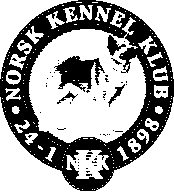 Region Telemark &VestfoldGrenland HundeklubbRita Kastet, Paal Bjerkevold2 stemmer2 stemmerTelemark Dachshund klubbStig Gulliksen, Kristoffer Heldal2 stemmer2 stemmerNorsk Spanielklubb, avd. TelemarkHenriette Thiis-Evensen1 stemme1 stemmeLarvik og Omegn Hunde klubbSiri Grøtterød, Mona Olsrød, Lene GrimstadSiri Grøtterød, Mona Olsrød, Lene Grimstad3 stemmer3 stemmerVestfold Harehund klubb
Mads Erik Pettersen, Harald FrøysnesMads Erik Pettersen, Harald Frøysnes2 stemmer2 stemmerLederAnne Marit OlsenNestleder
Styremedlem-Sekretær 
Styremedlem     Magnar Nordsveen
Anita Sørensen
Joar Brosdal